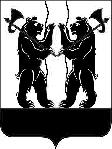 АДМИНИСТРАЦИЯЯРОСЛАВСКОГО МУНИЦИПАЛЬНОГО РАЙОНАП О С Т А Н О В Л Е Н И Е29.06.2018                                                                                                                              № 1494О внесении изменений в постановление Администрации ЯМР от 30.11.2017 № 4033 «Об утверждении схемы размещения нестационарных торговых объектов на территории Ярославского муниципального района»В соответствии с Федеральным законом от 28 декабря 2009 года № 381-ФЗ
«Об основах государственного регулирования торговой деятельности
в Российской Федерации» и приказом департамента агропромышленного комплекса и потребительского рынка Ярославской  области  от 24.12.2010 № 166 «Об утверждении Порядка разработки и утверждения схемы размещения нестационарных торговых объектов», Администрация района
п о с т а н о в л я е т:1. Внести следующие изменения в схему размещения нестационарных торговых объектов на территории Ярославского муниципального района, утвержденную постановлением Администрации Ярославского муниципального района от 30.11.2017 № 4033: 1.1. В разделе «Городское поселение Лесная Поляна» строку 3 изложить           в следующей редакции:1.2. В разделе «Ивняковское сельское поселение»:строку 30 изложить в следующей редакции:дополнить строками 601 - 605 следующего содержания:1.3. В разделе «Карабихское сельское поселение»:строку 73 изложить в следующей редакции:строку 84 изложить в следующей редакции:дополнить строками 861 – 864 следующего содержания:1.4. Раздел «Кузнечихинское сельское поселение» дополнить строкой 931 следующего содержания:1.5. В разделе «Туношенское сельское поселение»:строку 125 изложить в следующей редакции:строку 132 изложить в следующей редакции:дополнить строками 151, 152 следующего содержания:1.6. В строке «Итого мест для размещения» слова «торговых павильонов – 26» заменить словами «павильонов – 30», слова «киосков – 16» заменить словами «киосков – 26».1.7. Дополнить приложение к схеме размещения нестационарных торговых объектов на территории ЯМР картами-схемами расположения нестационарных торговых объектов на территории Ярославского муниципального района согласно приложению. 2. Опубликовать постановление в газете «Ярославский агрокурьер» и разместить на официальном сайте Администрации Ярославского муниципального района.3. Контроль за исполнением постановления возложить на заместителя Главы  Администрации ЯМР по экономике и финансам 4. Постановление вступает в силу со  дня его официального опубликования.Глава Ярославскогомуниципального района	Н.В. Золотников3.р.п. Лесная Поляна, у д.421,0киосковощи-фруктыпостоянноСМиСП30.пос. Ивняки, ул. Центральная, у д.317,0киоскпродовольственные  товарыпостоянноСМиСП601п. Карачиха, ул. Садовая, у д. 249,0киосковощи-фруктыпостоянноСМиСП602пос. Ивняки, ул. Центральная, у д. 315,0киоскодеждапостоянноСМиСП603пос. Ивняки, ул. Центральная, у д. 6 20,0киоскнепродовольственные товарыпостоянноСМиСП604пос. Ивняки, ул. Центральная, у д. 617,5киоскпродовольственные товарыпостоянноСМиСП605пос. Ивняки, ул. Центральная, у д. 612,0киоскпродовольственные товарыпостоянноСМиСП73.пос. Дубки, ул.Школьная, в районе д.550,0павильонпродовольственные товарыпостоянноСМиСП84.д. Климовское, площадка в центре деревни74,0павильонпродовольственные и непродовольственные товарыкругло-годично1-3 раза в неделюСМиСП861.р.п. Красные Ткачи, ул. Б. Октябрьская в районе д. 227,5киоскпродажа молочной продукциипостоянноСМиСП862.пос. Дубки в районе ул. Ленина, д. 17, рядом с павильоном «Сбербанк» 5,0киоскпродажа молочной продукциипостоянноСМиСП863.р.п. Красные Ткачи, ул. Б. Октябрьская, в районе д. 24144,0павильоноказание бытовых услугпостоянноСМиСП864.р.п. Красные Ткачи, в районе д. 22, рядом с павильоном ЗАО «Пахма»42,0павильонпродажа сельхозпродукциипостоянноСМиСП931.с. Толгоболь, ул. Тихвинская, вблизи д.1 14,5киоскпродовольственные товарыпостоянноСМиСП125.с. Туношна, ул. Школьная у д.250,0павильонпродовольственные товарыпостоянноСМиСП132.д. Мокеевское, центральная площадь, у д.3650,0павильонпродовольственные товарыпостоянноСМиСП151.с. Туношна, ул. Костромская, в районе д. 17 «в»6,0киоскпродажа мясной продукциипостоянноСМиСП152.с. Туношна, ул. Школьная, в районе д. 231,0киоскпродажа хлебобулочных изделийпостоянноСМиСП                                                                                        ПРИЛОЖЕНИЕ                                                                                        к постановлению                                                                                        Администрации ЯМР                                                                                        от  29.06.2018  № 1494Карты – схемырасположения нестационарных торговых объектов на территории Ярославского муниципального районаКарты – схемырасположения нестационарных торговых объектов на территории Ярославского муниципального районаКарты – схемырасположения нестационарных торговых объектов на территории Ярославского муниципального района№Место размещения, адресМесто размещения, адресМесто размещения, адресИвняковское сельское поселениеИвняковское сельское поселениеИвняковское сельское поселение152пос.Ивняки, ул.Центральная, у д.3 киоскпос.Ивняки, ул.Центральная, у д.3 киоскпос.Ивняки, ул.Центральная, у д.3 киоск№Место размещения, адресИвняковское сельское поселение153,154,155пос.Ивняки, ул.Центральная, у д.6 киоск№Место размещения, адресИвняковское сельское поселение151пос.Карачиха, ул. Садовая, у д.24,  киоск№Место размещения, адресКарабихское сельское поселение	158р.п.Красные Ткачи, ул.Б.Октябрьская, в районе д.24 павильон№Место размещения, адресКарабихское сельское поселение156,159р.п.Красные Ткачи, ул.Б.Октябрьская, в районе д.22, киоск, павильон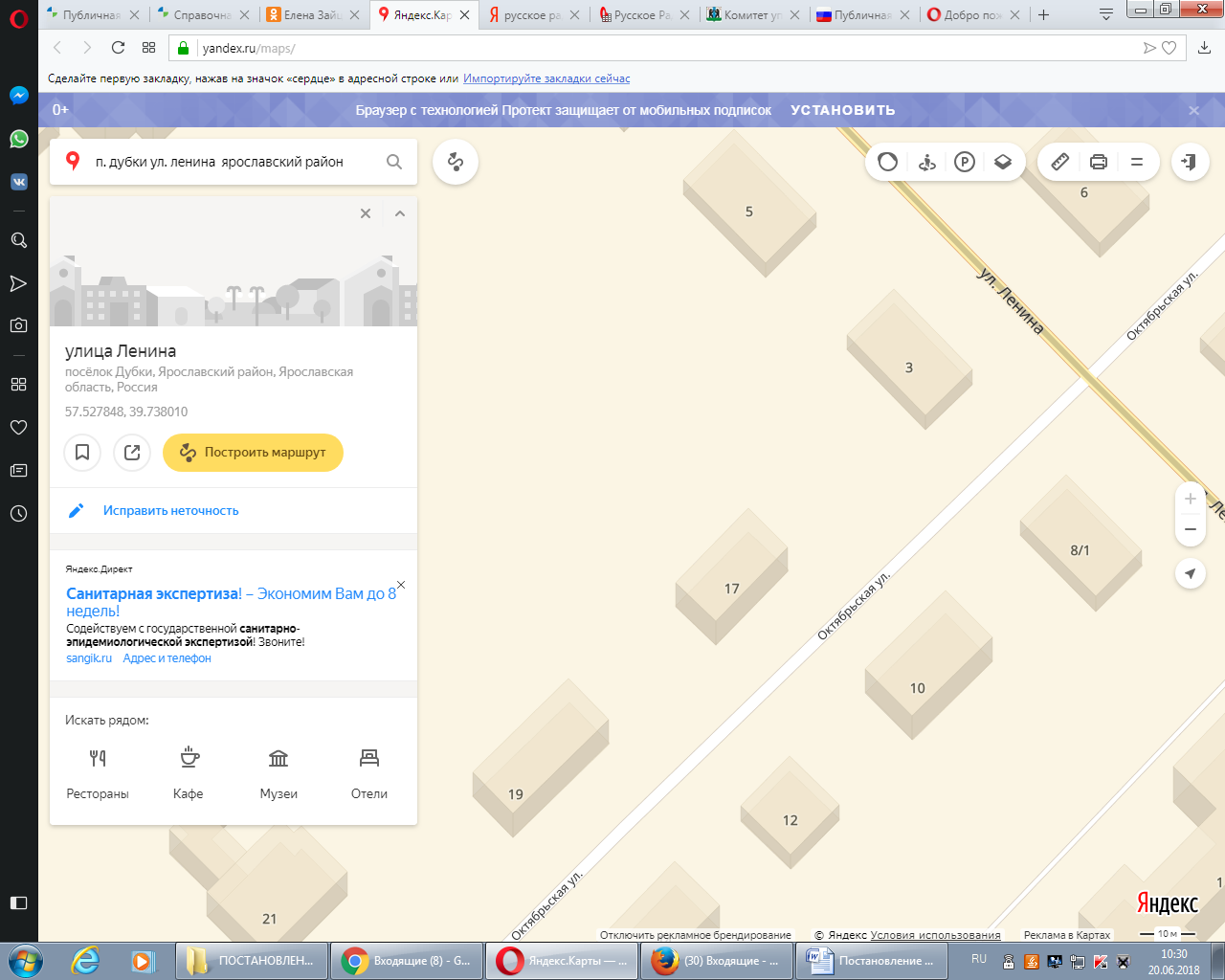 №Место размещения, адресКарабихское сельское поселение157пос.Дубки,ул.Ленина, в районе д.17 киоск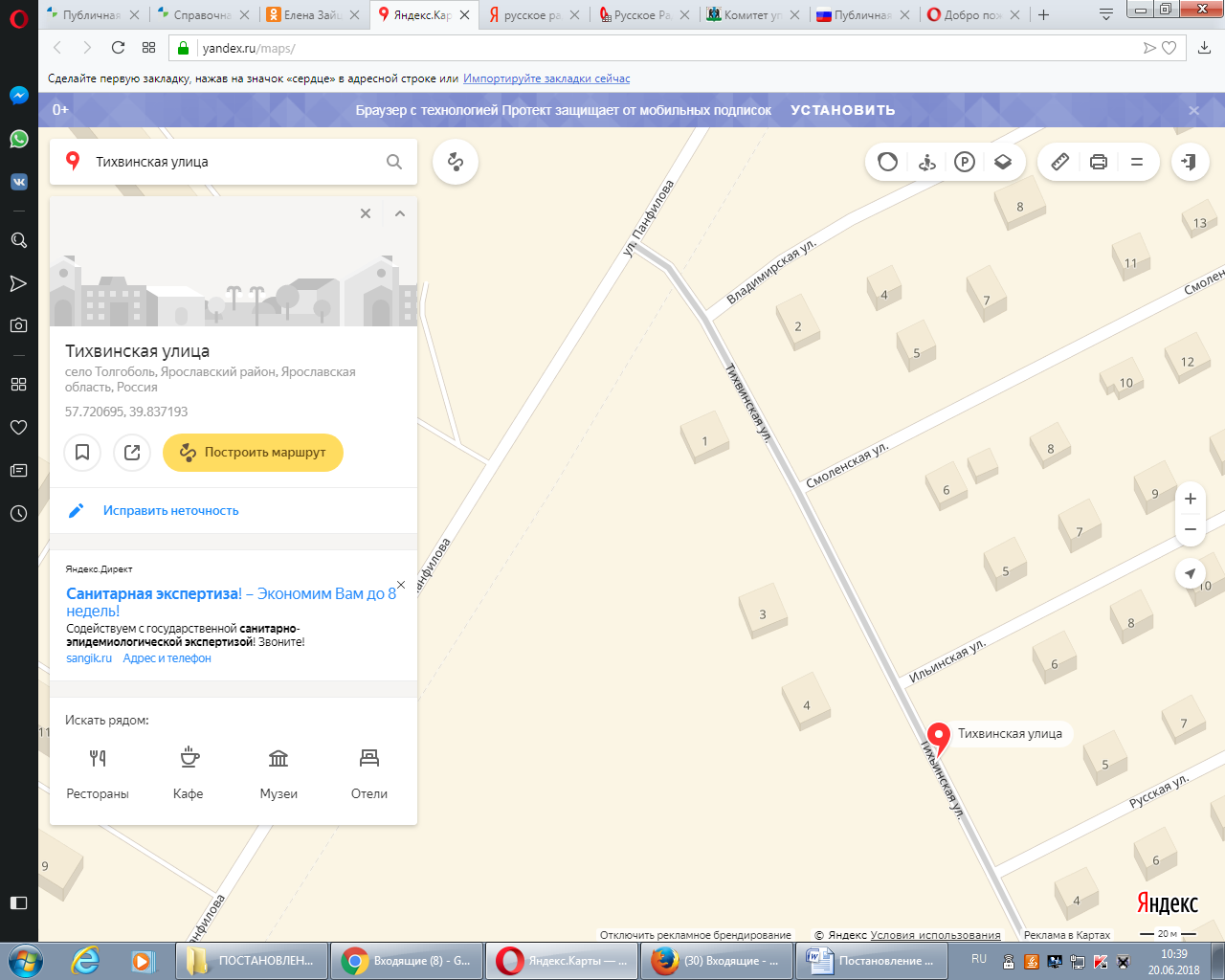 №Место размещения, адресКузнечихинское сельское поселение160с. Толгоболь, ул. Тихвинская,, в районе д.1, киоск№Место размещения, адресТуношенское сельское поселение162с.Туношна, ул.Школьная, д.2  киоск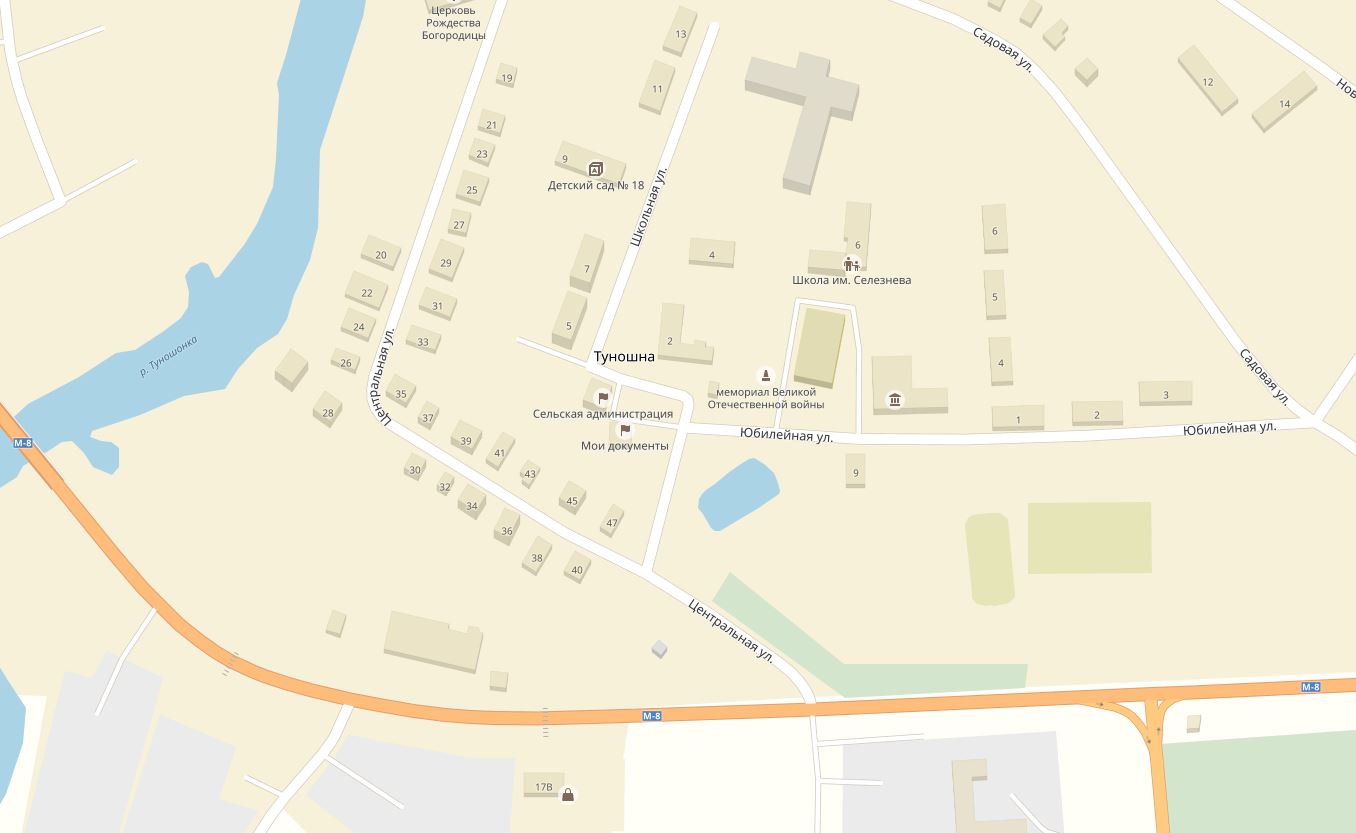 №Место размещения, адресТуношенское сельское поселение161с.Туношна, ул.Костромская,  у д.17в киоск